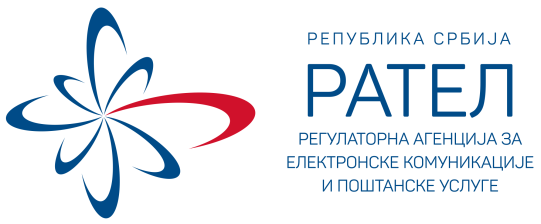 Број: 1-02-4047-37/19-6Датум: 26.11.2019.БеоградКОНКУРСНА ДОКУМЕНТАЦИЈАза јавну набавку добара – КАНЦЕЛАРИЈСКИ МАТЕРИЈАЛпоступак јавне набавке мале вредностијн.бр. 1-02-4047-37/19  С А Д Р Ж А Ј	ОДЕЉАК			ПРЕДМЕТОПШТИ ПОДАЦИ О ЈАВНОЈ НАБАВЦИСПЕЦИФИКАЦИЈА И ЗАХТЕВИ ПРЕДМЕТА НАБАВКЕУСЛОВИ ЗА УЧЕШЋЕ У ПОСТУПКУ ЈАВНЕ НАБАВКЕ И УПУТСТВО КАКО СЕ ДОКАЗУЈЕ ИСПУЊЕНОСТ УСЛОВАКРИТЕРИЈУМ ЗА ОЦЕЊИВАЊЕ ПОНУДАОБРАЗАЦ ПОНУДЕОБРАЗАЦ СТРУКТУРЕ ЦЕНАОБРАЗАЦ ТРОШКОВА ПРИПРЕМЕ ПОНУДЕОБРАЗАЦ ИЗЈАВЕ О НЕЗАВИСНОЈ ПОНУДИОБРАЗАЦ ИЗЈАВЕ ПОНУЂАЧА О ИСПУЊЕНОСТИ ОБАВЕЗНИХ УСЛОВА ЗА УЧЕШЋЕ У ПОСТУПКУ ЈАВНЕ НАБАВКЕ - ЧЛ. 75. ЗАКОНАОБРАЗАЦ ИЗЈАВЕ ПОДИЗВОЂАЧА О ИСПУЊЕНОСТИ ОБАВЕЗНИХ УСЛОВА ЗА УЧЕШЋЕ У ПОСТУПКУ ЈАВНЕ НАБАВКЕ - ЧЛ. 75. ЗАКОНAМОДЕЛ УГОВОРАУПУТСТВО ПОНУЂАЧИМА КАКО ДА САЧИНЕ ПОНУДУI ОПШТИ ПОДАЦИ О ЈАВНОЈ НАБАВЦИНа основу члана 61. Закона о јавним набавкама („Службени гласник РС“, бр. 124/12, 14/15 и 68/15), члана 6. Правилника о обавезним елементима конкурсне документације у поступцима јавних набавки и начину доказивања испуњености услова („Службени гласник РС“, број 86/15 и 41/19), Одлуке о покретању поступка јавне набавке број 1-02-4047-37/19 од 18.10.2019. године и Решења о образовању комисије за јавну набавку 1-02-4047-37/19-1 од 18.10.2019. године, Наручилац – Регулаторна агенција за електронске комуникације и поштанске услуге, улица Палмотићева број 2, 11103 Београд, www.ratel.rs, покреће јавну набавку мале вредности добара, ради закључења уговора о јавној набавци.Предмет јавне набавке су добра – Канцеларијски материјал.Назив и ознака из општег речника набавке је 30190000 - Разна канцеларијска опрема и потрепштине.Ближи опис предмета набавке налази се у Спецификацији и захтевима предмета набавке (Одељак II).Додатне информације у вези са конкурсном документацијом могу се тражити сваког радног дана од 09.00 до 14.00 часова преко писарнице Наручиоца, путем редовне поште, путем броја факса 011/3232-537 или преко интернет адресе jasmina.pejakovic@ratel.rs.II СПЕЦИФИКАЦИЈА И ЗАХТЕВИ ПРЕДМЕТА НАБАВКЕНаручилац задржава право да одступи од уговорених количина за предметна добара. 	Понуђач је дужан да достави Сертификат (декларација) произвођача о испуњености техничких карактеристика за папир описан на позицији 64. из табеле, преведен на српски језик. Поменути доказ се може доставити у форми фотокопије. У случају да понуда понуђача буде изабрана као најповољнија, понуђач може да тражи од понуђача да достави или оверену фотокопију или орининал. 		Од Понуђача се захтева да уз понуду достави и достави по један УЗОРАК свих ставки које су дате у табели. Достављени узорци након јавног отварања понуда остају код Наручиоца. Узорци се достављају бесплатно. Понуђачи који не буду изабрани као најповољнији, имају право да након закључења уговора, захтевају повраћај узорака уз достављен писмени захтев. Понуђач са којим се закључи уговор о испоруци канцеларијског материјала, дужан је да узорке остави на располагању наручиоцу, све док траје уговор о испоруци канцеларијског материјала.	Сваки достављени узорак мора бити обележен редним бројем позиције са навођењем којем одељку спецификације припада (р.бр. 3- Папирна галантерија, скраћено п.г.) .Ради провере усклађености достављених узорака са техничким карактеристикама –спецификацијама, узорци морају имати оригинална обележја произвођача према датим техничким карактеристикама (у погледу количине, ознаке, назива производа, заштитног знака произвођача и сл.); то може бити на самом узорку, оригиналном паковању производа или декларацији производа. Понуда, на којој потребне техничке карактеристике на узорцима буду унете - дописане од стране понуђача, биће одбијена као неисправна. 	На сваком узорку мора бити уписана декларација која садржи назив и ознаку добра, назив и заштитни знак произвођача и техничке карактеристике добра,или уз сваки узорак мора да буде достављена декларација која садржи назив и ознаку добра, назив и заштитни знак произвођача и техничке карактеристике добра.	Узорци морају бити запаковани у пакете.	Понуђач је дужан да достави у три истоветна примерка - Спецификација достављених узорака, у којој ће бити садржан редни број узорка у спецификацији, назив узорка и редни број позиције из Обрасца понуде за коју се узорак доставља, и то на следећи начин:	• једна Спецификација достављених узорака, причвршћена на кутију.	• друга Спецификација достављених узорака треба да буде у кутији са узорцима.• трећа Спецификација достављених узорака је за понуђача и она ће приликом пријема узорака, бити потписана од стране наручиоца (реверс) ради каснијег враћања достављених узорака.	Понуда уз коју нису достављени сви тражени и на одговарајаући начин обележени узорци, биће одбијена као неисправна.	Уколико достављени узорци нису захтеваних техничких карактеристика, понуда ће бити одбијена као неодговарајућа.	Узорке изабраног понуђача наручилац ће задржати до коначне реализације уговора.III УСЛОВИ ЗА УЧЕШЋЕ У ПОСТУПКУ ЈАВНЕ НАБАВКЕ И УПУТСТВО КАКО СЕ ДОКАЗУЈЕ ИСПУЊЕНОСТ УСЛОВАПонуда мора да буде благовремена, да садржи све елементе, документе и доказе који су тражени у конкурсној документацији како би се утврдила испуњеност обавезних услова, оценила озбиљност и квалитет понуде, односно установила квалификованост понуђача.Обавезни услови за учешће правних лица и предузетника у поступку јавне набавке, сагласно члана 75. Закона о јавним набавкама су:Да је регистрован код надлежног органа, односно уписан у одговарајући регистар;Да он и његов законски заступник није осуђиван за неко од кривичних дела као члан организоване криминалне групе, да није осуђиван за кривична дела против привреде, кривична дела против животне средине, кривично дело примања или давања мита, кривично дело преваре; Да је измирио доспеле порезе, доприносе и друге јавне дажбине у складу са прописима Републике Србије или стране државе када има седиште на њеној територији;Да је поштовао обавезе које произлазе из важећих прописа о заштити на раду, запошљавању и условима рада, заштити животне средине као и да нема меру меру забране обављања делатности, која је на снази у време подношења понуде.Документа потребна за доказивање обавезних услова за учешће правних лица и предузетника у поступку јавне набавке, сагласно члану 77. Закона о јавним набавкама су:Изјава понуђача, потписана и дата под материјалном и кривичном одговорношћу као доказ да је  понуђач регистрован код надлежног органа, односно уписан у одговарајући регистар;Изјава понуђача, потписана и дата под материјалном и кривичном одговорношћу као доказ да понуђач и његов законски заступник није осуђиван за неко од кривичних дела као члан организоване криминалне групе, да није осуђиван за неко од кривичних дела против привреде, кривична дела против заштите животне средине, кривично дело примања или давања мита, кривично дело преваре; Изјава понуђача, потписана и дата под материјалном и кривичном одговорношћу да је измирио доспеле порезе и друге јавне дажбине у складу са прописима Републике Србије или стране државе када има седиште на њеној територији;Изјава понуђача, потписана и дата под материјалном и кривичном одговорношћу да је поштовао обавезе које произлазе из важећих прописа о заштити на раду, запошљавању и условима рада, заштити животне средине као и да нема забрану обављања делатности која је на снази у време подошења понуда.НАПОМЕНА: Сагласно члану 79. Закона о јавним набавкама, Наручилац  задржава право да од понуђача чија је понуда оцењена као најповољнија затражи да достави копију захтеваних доказа о испуњености услова, а може и да затражи на увид оригинал или оверену копију свих или појединих доказа. Наручилац доказе може да затражи и од осталих понуђача. Наручилац није дужан да од понуђача затражи достављање свих или појединих доказа уколико за истог понуђача поседује одговарајуће доказе из других поступака јавних набавки код тог наручиоца.Докази које Наручилац може да затражи од понуђачу су:Да је регистрован код надлежног органа, односно уписан у одговарајући регистар – Доказ: Извод из регистра Агенције за привредне регистре, односно извод из регистра надлежног Привредног суда;Да он и његов законски заступник није осуђиван за неко од кривичних дела као члан организоване криминалне групе, да није осуђиван за кривична дела против привреде, кривична дела против животне средине, кривично дело примања или давања мита, кривично дело преваре – Доказ: Извод из казнене евиденције, односно уверењe основног суда на чијем подручју се налази седиште домаћег правног лица, односно седиште представништва или огранка страног правног лица, којим се потврђује да правно лице није осуђивано за кривична дела против привреде, кривична дела против животне средине, кривично дело примања или давања мита, кривично дело преваре; 2) Извод из казнене евиденције Посебног одељења за организовани криминал Вишег суда у Београду, којим се потврђује да правно лице није осуђивано за неко од кривичних дела организованог криминала; 3) Извод из казнене евиденције, односно уверење надлежне полицијске управе МУП-а, којим се потврђује да законски заступник понуђача није осуђиван за кривична дела против привреде, кривична дела против животне средине, кривично дело примања или давања мита, кривично дело преваре и неко од кривичних дела организованог криминала (захтев се може поднети према месту рођења или према месту пребивалишта законског заступника). Уколико понуђач има више законских заступника дужан је да достави доказ за сваког од њих (важи за правна лица). Извод из казнене евиденције, односно уверење надлежне полицијске управе МУП-а, којим се потврђује да није осуђиван за неко од кривичних дела као члан организоване криминалне групе, да није осуђиван за кривична дела против привреде, кривична дела против животне средине, кривично дело примања или давања мита, кривично дело преваре (захтев се може поднети према месту рођења или према месту пребивалишта) (важи за предузетнике и физичка лица).Напомена: Доказ не може бити старији од два месеца пре отварања понуда.Да је измирио доспеле порезе, доприносе и друге јавне дажбине у складу са прописима Републике Србије или стране државе када има седиште на њеној територији – Доказ: Уверење Пореске управе Министарства финансија и привреде да је измирио доспеле порезе и доприносе и уверење надлежне управе локалне самоуправе да је измирио обавезе по основу изворних локалних јавних прихода или потврду Агенције за приватизацију да се понуђач налази у поступку приватизације.Напомена: Доказ не може бити старији од два месеца пре отварања понуда.НАПОМЕНЕ: Понуђач је дужан да за подизвођаче достави доказе о испуњености обавезних услова из члана 75. став 1. тач 1) до 4) и 75. став 2. Закона о јавним набавкама. Сваки понуђач из групе понуђача мора да испуни обавезне услове из члана 75. став 1. тач. 1) до 4) и члана 75. став 2. Закона о јавним набавкама. Додатне услове понуђачи из групе понуђача испуњавају заједно.Уколико је доказ о испуњености услова електронски документ, понуђач доставља копију електронског документа у писаном облику, у складу са законом којим се уређује електронски документ. Ако понуђач има седиште у другој држави, наручилац може да провери да ли су документи којима понуђач доказује испуњеност тражених услова издати од стране надлежних органа те државе. Ако понуђач није могао да прибави тражена документа у року за подношење понуде, због тога што она до тренутка подношења понуде нису могла бити издата по прописима државе у којој понуђач има седиште и уколико уз понуду приложи одговарајући доказ за то, наручилац ће дозволити понуђачу да накнадно достави тражена документа у примереном року. Ако се у држави у којој понуђач има седиште не издају докази из члана 77. Закона о јавним набавкама, понуђач може, уместо доказа, приложити своју писану изјаву, дату под кривичном и материјалном одговорношћу оверену пред судским или управним органом, јавним бележником или другим надлежним органом те државе. IV КРИТЕРИЈУМ ЗА ДОДЕЛУ УГОВОРАСтручна комисија наручиоца извршиће избор најповољније понуде применом критеријума „најниже понуђене цене“, при чему ће се узети у обзир укупно понуђена цена без ПДВ-а.	ДОДАТНИ КРИТЕРИЈУМ ЗА ОЦЕЊИВАЊЕ ПОНУДАУколико две или више понуда имају исту најнижу понуђену цену, као најповољнија биће изабрана понуда оног понуђача који је понудио краћи рок испоруке предметних добара. Уколико ни након примене горе наведеног резервног елемента критеријума није могуће донети одлуку о додели уговора, наручилац ће уговор доделити понуђачу који буде извучен путем жреба. Наручилац ће писмено обавестити све понуђаче који су поднели понуде о датуму када ће се одржати извлачење путем жреба. Жребом ће бити обухваћене само оне понуде које имају једнаку најнижу понуђену цену. Извлачење путем жреба наручилац ће извршити јавно, у присуству понуђача, и то тако што ће називе понуђача исписати на одвојеним папирима, који су исте величине и боје, те ће све те папире ставити у провидну кутију одакле ће извући само један папир. Понуђачу чији назив буде на извученом папиру ће бити додељен уговор. Понуђачима који не присуствују овом поступку, наручилац ће доставити записник извлачења путем жреба.V ОБРАЗАЦ ПОНУДЕПодносим следећу понуду:(заокружити на који начин)а) самосталноб) са подизвођачем:1. _________________________________________________________________________________________________________________________________________________________________________________________________________________________________ 2. _________________________________________________________________________________________________________________________________________________________________________________________________________________________________ 3. _________________________________________________________________________________________________________________________________________________________________________________________________________________________________ (навести: назив и седиште подизвођача,ПИБ, матични број, број рачуна, овлашћено лице/а за заступање, проценат укупне вредности набавке који ће се поверити подизвођачу, а који не може бити већи од 50 % као и део предмета набавке који ће извршити преко подизвођача, контакт особа, телефон, факс и е-маил адреса)в) као заједничку понуду:1. _________________________________________________________________________________________________________________________________________________________________________________________________________________________________ 2. _________________________________________________________________________________________________________________________________________________________________________________________________________________________________ 3. _________________________________________________________________________________________________________________________________________________________________________________________________________________________________ (навести: назив и седиште Понуђача, ПИБ, матични број, број рачуна, овлашћено лице/а за заступање, контакт особа, телефон, факс и е-маил адреса)НАПОМЕНА: Рок важења понуде не може бити краћи од 30 дана од дана отварања понуда.Услови:(попунити понуђене услове)Цена:(попунити понуђену цену)Уколико Понуђач није доставио доказе о испуњености услова, у обавези је да наведе који су то докази и на којим интернет страницама надлежних органа се ови докази могу проверити: _______________________________________________________________________________________________________________________________________________________________________________________________________________________________________________________________________________________________________________________________________________________________________________________			   потпис овлашћеног лица)VI ОБРАЗАЦ СТРУКТУРЕ ЦЕНА  За јавну набавку добара – канцеларијски материјал, у поступку јавне набавке мале вредности, број 1-02-4047-37/191) Под тачком 5. уписује се јединична цена понуђених добара, без ПДВ-а; 2) Под тачком 6. уписује се понуђена цена за превиђену количину добара, без ПДВ-а;3) Под тачком 7. уписује се износ ПДВ-а;4) Под тачком 8. уписује се понуђена цена за превиђену количину добара, са ПДВ-ом.У _____________________                 						                                     Потпис овлашћеног лица Дана:_________________         							                                       ____________________________Напомена:Образац структуре цене понуђач мора да попуни, потпише, чиме потврђује да су тачни подаци који су у обрасцу наведени.Уколико понуђачи подносе заједничку понуду, група понуђача може да се определи да образац структуре цене потписују  сви понуђачи из групе понуђача или група понуђача може да одреди једног понуђача из групе који ће попунити, потписати образац структуре цене.)VII ОБРАЗАЦ ТРОШКОВА ПРИПРЕМЕ ПОНУДЕУ складу са чл. 88. ст. 1. Закона, понуђач ___________________________________,(назив понуђача)доставља укупан износ и структуру трошкова припремања понуде, како следи у табели:Трошкове припреме и подношења понуде сноси искључиво понуђач и не може тражити од наручиоца накнаду трошкова.Ако је поступак јавне набавке обустављен из разлога који су на страни наручиоца, наручилац је дужан да понуђачу надокнади трошкове израде узорка или модела, ако су израђени у складу са техничким спецификацијама наручиоца и трошкове прибављања средства обезбеђења, под условом да је понуђач тражио накнаду тих трошкова у својој понуди.ПОНУЂАЧ					______________________						(потпис овлашћеног лица)Напомена: - Достављање овог обрасца није обавезно.VIII ОБРАЗАЦ ИЗЈАВЕ О НЕЗАВИСНОЈ ПОНУДИУ складу са чл. 26. Закона, понуђач _______________________________________, даје: (назив понуђача)И З Ј А В УО НЕЗАВИСНОЈ ПОНУДИПод пуном материјалном и кривичном одговорношћу потврђујем да сам понуду у поступку јавне набавке, бр. 1-02-4047-37/19, поднео независно, без договора са другим понуђачима или заинтересованим лицима.ПОНУЂАЧ							______________________					                                   (потпис овлашћеног лица)Напомена: - Образац мора бити попуње и потписан од стране овлашћеног лица понуђача.- У случају постојања основане сумње у истинитост изјаве о независној понуди, наручулац ће одмах обавестити организацију надлежну за заштиту конкуренције. Организација надлежна за заштиту конкуренције, може понуђачу, односно заинтересованом лицу изрећи меру забране учешћа у поступку јавне набавке ако утврди да је понуђач, односно заинтересовано лице повредило конкуренцију у поступку јавне набавке у смислу Закона којим се уређује заштита конкуренције. Мера забране учешћа у поступку јавне набавке може трајати до две године. Повреда конкуренције представља негативну референцу, у смислу члана 82. став 1. тачка 2) Закона.-  Уколико понуду подноси група понуђача, образац мора бити попуњен и потписан од стране овлашћеног лица сваког понуђача из групе понуђача.- Уколико образац потписује лице које није уписано у регистар као лице овлашћено за заступање, потребно је доставити и овлашћење за потписивање.- Потребно је да се образац копира у довољном броју примерака, за сваког понуђача који је учесник у заједничкој понуди. XI МОДЕЛ УГОВОРАЗакључен у Београду, дана _____________, између:Регулаторна агенција за електронске комуникације и поштанске услуге – РАТЕЛ, са седиштем у Београду, улица улица Палмотићева број 2, коју заступа директор др Владица Тинтор. ПИБ: 103986571; матични број: 17606590; рачун бр: 840-963627-41 код Управе за трезор Министарства финансија Републике Србије; шифра делатности: 84.13; обвезник ПДВ: не; (у даљем тексту: Пружалац услуга)и _____________________________________________ са седиштем у _____________, улица __________________________ бр. _____; кога заступа __________________________. ПИБ __________; матични број _______________; број рачуна ___________________ код ____________________; шифра делатности ______________, обвезник ПДВ: ____;   Који наступа са учесницима у заједничкој понуди/подизвођачем:1. _____________________________________________ са седиштем у _____________, _____________________________________________ са седиштем у _____________, улица __________________________ бр. _____; кога заступа __________________________. ПИБ __________; матични број _______________; број рачуна ___________________ код ____________________; шифра делатности ______________, обвезник ПДВ: ____;   2. _____________________________________________ са седиштем у _____________, улица __________________________ бр. _____; кога заступа __________________________. ПИБ __________; матични број _______________; број рачуна ___________________ код ____________________; шифра делатности ______________, обвезник ПДВ: ____;   Напомена: Уколико Понуђачи подносе заједничку понуду, попунити податке за сваког Понуђача. Уколико Понуђач/и подноси/е понуду са подизвођачем/има, попунити податке за подизвођача/е. Уговорне стране сагласно константују: да је Наручилац спровео поступак јавне набавке чији је предмет набавка добара-канцеларијски материјал, број 1-02-4047-37/19, на основу Закона о јавним набавкама ("Службени гласник РС", бр. 124/2012, 14/15 и 68/15) и Одлуке о покретању поступка број 1 02-4047-37/19 од __________. године.да је Испоручилац доставио понуду број____________________ (попуњава Наручилац), која у потпуности одговара спецификацијама из конкурсне документације, налази се у прилогу уговора и његов је саставни део уговора;- да је Наручилац у складу са чланом 108. став 1. Закона, на основу понуде Извршиоца и Одлуке о додели уговора број: _________ од _________. године, изабрао Испоручиоца за испоруку предметних добара, чиме су се стекли услови за закључење овог уговора.Предмет уговораЧлан 1.Предмет уговора је набавка и сукцесивна испорука добара- канцеларијски материјал, према понуди Испоручиоца број 1-02-4047-37/19- ___ од __.__.2019. године (у даљем тексту: Понуда) /попуњава наручилац/.Испоручилац је дужан да у уговореном периоду сукцесивно испоручује добра – канцеларијски материјал, а у свему према спецификацији из конкурсне документације која чини саставни део овог уговора.ЦенаЧлан 2.Укупна уговорена вредност добара износи ___________________динара без ПДВ-а динара., односно ____________________ динара са ПДВ-ом.Испоручилац ће предметна добра испоручивати Наручиоцу по јединичним ценама из Обрасца структуре цене, који је саставни део уговора.У цене из претходног става урачунати су сви трошкови које Испоручилац има у реализацији предметног уговора (на пр. трошкови транспорка до места испоруке, трошкови истовара, царине, складиштења итд.) Уговорене цене су фиксне и не могу се мењати.Начин плаћањаЧлан 3.Наручилац се обавезује да уговорене цене из члана 2. овог уговора исплаћује Испоручиоцу сукцесивно у року од ____ дана по извршеној испоруци и квантитативном и квалитативном пријему робе, а на основу испостављене фактуре.Рок плаћања по фактури се рачуна од дана службеног пријема фактуре преко писарнице Наручиоца, у складу са Законом о роковима измирења новчаних обавеза у комерцијалним трансакцијама („Службени гласник РС“ бр. 119/12, 68/15 и 113/17). Члан 4.Испоручилац се обавезује да добра из члана 1. овог уговора испоручи Наручиоцу у року од  ________ дана (максимално 7 дана) од дана достављања поруџбенице на адресу ел. поште_____________или телефоном_______________.Испорука и пријем робе вршиће се у седишту Наручиоца и то: у Београду, ул. Палмотићева 2.Испоруке су сукцесивне.Наручилац задржава право да одступи од уговорених количина за предметна добара Члан 5.Испоручилац је дужан да гарантује квалитет испоручених добара у складу са важећим прописима и стандардима произвођача добара.Квантитативни пријем робе врши се при преузимању робе. За све уочене недостатке Наручилац ће рекламацију са записником о пријему доставити Испоручиоцу одмах по утврђивању недостатака ако су видљиви, а ако нису видљиви онда у року од 30 (тридесет) дана од дана пријема сваког испорученог добра.Испоручилац се обавезује да најкасније у року од 5 дана по пријему рекламације отклонити недостатке или рекламирану робу заменити исправном.Средство обезбеђењаЧлан 6.Испоручилац се обавезује да у року од 15 дана од дана закључења уговора, као средство обезбеђење извршења уговорених обавеза, Наручиоцу достави неопозиву, безусловну банкарску гаранцију за добро извршење посла у висини од 10 % укупно уговорене цене без ПДВ-а из члана 2. овог уговора.Банкарска гаранција из става 1. овог члана мора бити платива на први позив и издата од стране првокласне банке. Рок важења гаранције из става 1. овог члана је најмање пет дана дуже од дана истека рока за коначно извршење посла.Наручилац може, у случају неиспуњења или неуредног испуњења обавеза Испоручиоца из овог уговора, поднети гаранцију на наплату.Члан 7.Ако Испоручилац не испуни своје обавезе у уговореном року обавезан је да за дане кашњења плати уговорену казну Наручиоцу у износу од 5% уговорене цене за робу са чијом испоруком касни.Уговорна казнаЧлан 8.За непоштовање уговорних обавеза (понављање кашњења у испоруци, поновљање у испоруци робе незадовољавајућег квалитета, неисправљање уочени недостатака на испоручној роби и сл.), Наручилац има право да реализује средство финансијског обезбеђења.Ако Наручилац, услед неуредног испуњења уговорних обавеза од стране Испоручиоца, претрпи штету, може захтевати поред уговорне казне, реализације средства обезбеђења и накнаду штете.Ако Испоручилац, услед неуредног испуњења уговорних обавеза Наручиоца, претрпи штету, може захтевати накнаду штете од стране Наручиоца.Решавање спороваЧлан 9.Уговорне стране су сагласне да у случају спора везаног за реализацију уговора предузму све неопходне мере да спорови буду решени споразумно и у духу добрих пословних обичаја.Уговорне стране дозвољавају могућност да поједини спорови буду такве природе да их је немогуће решити споразумно и у том случају прихватају надлежност суда у Београду.За све што није регулисано овим уговором примењиваће се одредбе Закона о облигационим односима као и други важећи прописи који регулишу ову материју.Ступање на снагуЧлан 10.Овај уговор ступа на снагу даном потписивања обе уговорне стране, и закључује се на период од 2 (две) године.Утрошком укупно уговорене цене из члана 2. овог уговора, исти престаје да важи и пре рока наведеном у став 1. овог члана о чему Наручилац обавештава Испоручиоца писаним путем.Члан 11.	Овај уговор је сачињен у 6 истоветних примерака од којих свака уговорна страна задржава по 3 примерка.                ИСПОРУЧИЛАЦ                                                      НАРУЧИЛАЦ                        Директор                                                                 Директор	                                                             др  Владица ТинторНапомена: Модел уговора понуђач мора да попуни и потпише (овлашћено лице) чиме потврђује да је сагласан са садржином модела уговора.XII УПУТСТВО ПОНУЂАЧИМА КАКО ДА САЧИНЕ ПОНУДУ ЈЕЗИК ПОНУДЕПонуда мора бити достављена на српском. ИЗРАДА ПОНУДЕПонуђач мора да достави понуду у писаном облику. На полеђини коверте треба навести назив и адресу понуђача.	Пожељно је доставити понуду тако што ће се документа и докази, који су тражени конкурсном документацијом:сортирати по редоследу којим су тражени  конкурсном документацијом имеђусобно повезати тако да чине једну целину (не мора се увезати јемствеником).Овлашћено лице понуђача мора да попуни и потпише тражене обрасце из конкурсне документације, на начин описан поред сваког доказа.  У случају подношења заједничке понуде, понуђачи из групе понуђача могу  овластити једног понуђача да у име групе попуни и потпише тражене обрасце из конкурсне документације, на начин описан поред сваког доказа.  Понуда се доставља непосредно или путем препоручене пошиљке на адресу: Регулаторна агенција за електронске комуникације и поштанске услугеПалмотићева 2, 11103 Београд, ПАК 106306- Писарница -са назнаком:,,Понуда за јавну набавку добара – Канцеларијски материјал, бр. 1-02-4047-37/19 - НЕ ОТВАРАТИ”.Понуда се сматра благовременом уколико је примљена од стране наручиоцадо 05.12.2019. године, до 12:00 часова.Понуда коју наручилац није примио у року одређеном за подношење понуда, односно која је примљена по истеку дана и сата до којег се понуде могу подносити, сматраће се неблаговременом. Неблаговремену понуду наручилац ће по окончању поступка отварања вратити неотворену понуђачу, са назнаком да је поднета неблаговремено. Понуда се сачињава тако што понуђач уписује тражене податке у обрасце дате у Конкурсној документацији. Обрасци морају бити читко попуњени по свим ставкама, потписани од стране овлашћеног лица. У случају већег броја подизвођача или понуђача из групе понуђача, поједине обрасце које попуњавају посебно, копирати у довољном броју примерака за сваког од њих. Прииком сачињавања понуде понуђач није у обавези да употребљава печат.Пожељно је да сви обрасци и документи поднети у понуди буду повезани у целину, тако да се не могу накнадно убацивати или одстрањивати и мењати појединачни листови, односно прилози а да се видно не оштете. Уколико понуђачи подносе заједничку понуду, група понуђача може да се определи да обрасце дате у конкурсној документацији потписују сви понуђачи из групе понуђача или група понуђача може да одреди једног понуђача из групе који ће потписивати обрасце дате у конкурсној документацији, изузев образаца који подразумевају давање изјава под матерјалном и кривичном одговорношћу (нпр. Изјава о независној понуди, Изјаве о поштовању обавеза из чл. 75. ст. 2. Закона и сл.), који морају бити попуњени и потписан, од стране сваког понуђача из групе понуђача, на посебним примерцима образаца. У случају да се понуђачи определе да један понуђач из групе потписује обрасце дате у конкурсној документацији (изузев образаца који подразумевају давање изјава под материјалном и кривичном одговорношћу), наведено треба дефинисати Споразумом, којим се понуђачи из групе, међусобно и према наручиоцу, обавезују на извршење јавне набавке а који чини саставни део заједничке понуде, сагласно чл. 81. ст. 4. Закона. Наручилац ће одбити понуду ако има битне недостатке, односно ако:понуђач не докаже да испуњава обавезне услове за учешће;је понуђени рок важења понуде краћи од прописаног;понуда садржи друге недостатке због којих није могуће утврдити стварну садржину понуде или није могуће упоредити је са другим понудама.Јавно отварање понуда обавиће се, на адреси седишта Регулаторне агенције за електронске комуникације и поштанске услуге, Палмотићева 2, 11000 Београд, истог дана по истеку рока за подношење понуда, односно 05.12.2019. године, са почетком у 12:30 часова.Представници понуђача који учествују у поступку отварања понуда, дужни су да пре почетка јавног отварања понуда, поднесу пуномоћје за учешће у поступку отварања понуда (на меморандуму понуђача, заведено и потписано). ВАРИЈАНТНА ПОНУДАПодношење понуде са варијантама није дозвољено. ИЗМЕНА, ДОПУНА И ОПОЗИВ ПОНУДЕУ року за подношење понуде понуђач може да измени, допуни или опозове своју понуду. Измена, допуна и опозив понуде се врши писменим путем, у затвореној коверти са јасном назнаком ИЗМЕНА/ДОПУНА/ОПОЗИВ ПОНУДЕ, препорученом пошиљком или лично на адресу: Регулаторна агенција за електронске комуникације и поштанске услуге улица Палмотићева број 2, 11103 Београд- Писарница -”ИЗМЕНА/ДОПУНА/ОПОЗИВ Понуде за јавну набавку добара – бр. 1-02-4047-37/19”- НЕ ОТВАРАТИ  - УЧЕСТВОВАЊЕ У ЗАЈЕДНИЧКОЈ ПОНУДИ ИЛИ КАО ПОДИЗВОЂАЧУ случају да је понуђач самостално поднео понуду, не може истовремено да учествује у заједничкој понуди или више заједничких понуда.У случају да je понуђач самостално поднео понуду, не може истовремено да учествује као подизвођач. Извршење набавке са подизвођачемПонуђач је у обавези да у понуди наведе да ли ће извршење јавне набавке делимично поверити подизвођачу и да наведе проценат укупне вредности набавке који ће поверити подизвођачу, а који не може бити већи од 50% као и део предмета набавке који ће извршити преко подизвођача. Ако понуђач у понуди наведе да ће делимично извршење набавке поверити подизвођачу, дужан је да наведе назив подизвођача, а уколико уговор између наручиоца и понуђача буде закључен, тај подизвођач ће бити наведен у уговору. Понуђач је дужан да наручиоцу, на његов захтев, омогући приступ код подизвођача ради утврђивања испуњености услова. Понуђач у потпуности одговара наручиоцу за извршење обавеза из поступка јавне набавке, односно за извршење уговорних обавеза, без обзира на број подизвођача. Наручилац може на захтев подизвођача и где природа предмета набавке то дозвољава пренети доспела потраживања директно подизвођачу, за део набавке која се извршава преко тог подизвођача. Понуђач не може ангажовати као подизвођача лице које није навео у понуди, у супротном наручилац ће реализовати средство обезбеђења и раскинути уговор, осим ако би раскидом уговора наручилац претрпео знатну штету. Понуђач може ангажовати као подизвођача лице које није навео у понуди, ако је на страни подизвођача након подношења понуде настала трајнија неспособност плаћања, ако то лице испуњава све услове одређене за подизвођача и уколико добије претходну сагласност наручиоца.  Подношење заједничке понудеПонуду може поднети група понуђача. Саставни део заједничке понуде је споразум којим се понуђачи из групе међусобно и према наручиоцу обавезују на извршење јавне набавке, а који обавезно садржи: 1) податке о члану групе који ће бити носилац посла, односно који ће поднети понуду и који ће заступати групу понуђача пред наручиоцем и 2) опис послова сваког од понуђача из групе понуђача у извршењу уговора;Понуђачи који поднесу заједничку понуду одговарају неограничено солидарно према наручиоцу. НАЧИН ПЛАЋАЊАУслови плаћања за понуђену услугу, морају да буду једнаки или бољи од услова наведених у овој тачки (у погледу рока плаћања): Плаћање се врши након сваке извршене, сукцесивне испоруке, у року од најкраће 15 дана, а највише 45 дана од дана службеног пријема фактуре понуђача и записника о извршеној испоруци.Уколико се понуде услови лошији од наведених понуда ће бити одбијена.Рок плаћања по фактури се рачуна од дана службеног пријема фактуре преко писарнице Наручиоца, у складу са Законом о роковима измирења новчаних обавеза у комерцијалним трансакцијама („Службени гласник РС“ бр. 119/12, 68/15 и 113/17). Уколико Наручилац не изврши плаћање на начин и у роковима из овог члана, дужан је да Пружаоцу плати законску затезну камату, за сваки дан закашњења. ЦЕНАЦена у понуди мора бити изражена у динарима.Цена у понуди мора бити исказана без пореза на додату вредност и мора да обухвата све зависне трошкове које понуђач има у реализацији предмета набавке.Сви евентуални попусти на цену морају бити укључени у укупну цену.Цена из понуде мора бити иста као и цена из обрасца Стуктуре цена без ПДВ.Понуђене цене су фиксна до краја реализације Уговора.Ако је у понуди исказана неуобичајено ниска цена, наручилац ће поступити у складу са чланом 92. Закона, односно тражиће образложење свих њених саставних делова које сматра меродавним.10. РОК ИЗВРШЕЊА Понуђач је дужан да предметна добра испоручи у року који не може бити дужи од 7 дана од дана достављања поруџбенице од стране наручиоца.Уколико понуђач понуди дужи рок од наведеног понуда ће бити одбијена као неприхватљива.	11. СРЕДСТВО ОБЕЗБЕЂЕЊА	Изабрани понуђач се обавезује да у року од 15 дана од дана закључења уговора, као средство обезбеђења извршења уговорених обавеза наручиоцу достави неопозиву, безусловну банкарску гаранцију за добро извршење посла у висини од 10% укупно уговорене цене без ПДВ-а.Банкарска гаранција мора бити платива на први позив и издата од стране првокласне банке. Рок важења гаранције је најмање пет дана дуже од дана истека рока за коначно извршење посла.	Наручилац може, у случају неиспуњења или неуредног испуњења обавеза понуђача, поднети гаранцију на наплату.12. ЗАШТИТА ДОКУМЕНТАЦИЈЕ И ПОДАТАКАНаручилац је дужан да чува као поверљиве све податке о понуђачима садржане у понуди који су посебним прописом утврђени као поверљиви и које је као такве понуђач означио у понуди.Свака страница понуде која садржи податке који су поверљиви за понуђача треба да у горњем десном углу садржи ознаку ,,ПОВЕРЉИВО”, у складу са Законом.Наручилац је дужан да одбије давање информације која би значила повреду поверљивости података добијених у понуди и да чува као пословну тајну имена понуђача и подносилаца пријава, као и поднете понуде, до истека рока предвиђеног за отварање понуда.Неће се сматрати поверљивом цена и остали подаци из понуде који су од значаја за примену елемената критеријума и рангирање понуде.13.ДОДАТНЕ ИНФОРМАЦИЈЕ И ПОЈАШЊЕЊА Додатне информације или појашњења у вези са припремањем понуде заинтересовано лице може тражити писаним путем, односно путем поште, електронске поште или факсом.	Наручилац ће у року од три дана од дана пријема захтева за додатно објашњење, одговор објави на Порталу јавних набавки и на својој интернет страници. Захтев за додатне информације или појашњења треба упутити на адресу:Регулаторна агенција за електронске комуникације и поштанске услуге 11103 Београдулица Палмотићева број 2- Писарница -” Објашњења – јавна набавка добара број 1-02-4047-37/19”Додатне информације или појашњења у вези са припремањем понуде могу се тражити сваког радног дана од 09.00 до 14.00 часова преко писарнице Наручица, путем редовне поште, путем броја факса 011/3232-537 или преко интернет адресa jasmina.pejakovic@ratel.rs.14. ДОДАТНА ОБЈАШЊЕЊА, КОНТРОЛЕ И ДОПУШТЕНЕ ИСПРАВКЕ Наручилац може да захтева од понуђача додатна објашњења која ће му помоћи при прегледу, вредновању и упоређивању понуда, а може да врши и контролу (увид) код понуђача односно његовог подизвођача.Наручилац не може да захтева, дозволи или понуди промену у садржини понуде, укључујући промену цене, а посебно не може да захтева, дозволи или понуди такву промену која би неприхватљиву понуду учинила прихватљивом.Наручилац може, уз сагласност понуђача, да изврши исправке рачунских грешака уочених приликом разматрања понуде по окончаном поступку отварања понуда.орене а за коначно извршење посла, о  15. НЕГАТИВНЕ РЕФЕРЕНЦЕНаручилац може одбити понуду уколико поседује доказ да је понуђач у претходне три године пре објављивања позива за подношење понуда у поступку јавне набавке: 1) поступао супротно забрани из чл. 23. и 25. Закона о јавним набавкама; 2) учинио повреду конкуренције; 3) доставио неистините податке у понуди или без оправданих разлога одбио да закључи уговор о јавној набавци, након што му је уговор додељен; 4) одбио да достави доказе и средства обезбеђења на шта се у понуди обавезао. Наручилац може одбити понуду уколико поседује доказ који потврђује да понуђач није испуњавао своје обавезе по раније закљученим уговорима о јавним набавкама који су се односили на исти предмет набавке, за период од претходне три године пре објављивања позива за подношење понуда. Докази су дефинисани чланом 82. Закона о јавним набавкама.16. ОБАВЕШТЕЊЕ ПОНУЂАЧУ О ПОВРЕДИ ЗАШТИЋЕНИХ ПРАВАOбавештавају се понуђачи да накнаду за коришћење патената, као и одговорност за повреду заштићених права интелектуалне својине трећих лица сносе сами понуђачи.17. ЗАШТИТА ПРАВА ПОНУЂАЧАЗахтев за заштиту права подноси се наручиоцу а копија се истовремено доставља Републичкој комисији. Захтев за заштиту права може се поднети у току целог поступка јавне набавке, против сваке радње наручиоца, осим ако Законом није другачије одређено, а према роковима из члана 149. Закона о јавним набавкама.Захтевом за заштиту права не могу се оспоравати радње наручиоца предузете у поступку јавне набавке ако су подносиоцу захтева били или могли бити познати разлози за његово подношење пре истека рока за подношење захтева из ст. 3. и 4. члана 149. Закона о јавним набавкама, а подносилац захтева га није поднео пре истека тог рока. Ако је у истом поступку јавне набавке поново поднет захтев за заштиту права од стране истог подносиоца захтева, у том захтеву се не могу оспоравати радње наручиоца за које је подносилац захтева знао или могао знати приликом подношења претходног захтева. Захтев за заштиту права не задржава даље активности наручиоца у поступку јавне набавке у складу са одредбама члана 150. Закона о јавним набавкама. Наручилац објављује обавештење о поднетом захтеву за заштиту права на Порталу јавних набавки и на својој интернет страници најкасније у року од два дана од дана пријема захтева за заштиту права, које садржи податке из Прилога 3Љ.Подносилац захтева за заштиту права понуђача дужан је да на рачун буџета Републике Србије (број рачуна: 840-30678845-06, шифра плаћања 153, модел и позив на број 97 1-02-4047-30/19, сврха уплате: ЗПП - РАТЕЛ, прималац уплате: буџет Републике Србије) уплати таксу у износу прописаном чланом 156. Закона о јавним набавкама.18. Рок за ПРИСТУПАЊЕ закључењУ уговораУговор о јавној набавци ће бити достављен понуђачу којем је уговор додељен у року од осам дана од дана протека рока за подношење захтева за заштиту права. У случају да је пристигла само једна понуда, наручилац задржава право да закључи уговор о јавној набавци и пре истека рока од осам дана од дана истека рока за подношење захтева за заштиту права.Ако понуђач којем је додељен уговор одбије да закључи уговор о јавној набавци, наручилац може да закључи уговор са првим следећим најповољнијим понуђачем.19. ОБАВЕШТЕЊЕПонуђачи нису дужни да приликом сачињавања понуде употребљавају печат.Потписи председника и чланова комисије:1) Предраг Петровић – председник комисије ___________________________2) Милица Тодоровић – члан комисије ___________________________3) Розалина Кошанин – заменик чланa комисије___________________________Р.бр.Техничка спецификацијаЈединица мереКоличинаКанцеларијски прибор Канцеларијски прибор Канцеларијски прибор 1Маказе канцеларијске са меканом софт гумираном дршком, дужина 22cm, 1/1ком802Хефт машина, никлована, за хефтање од 30 листова 80gr папира одједном, за муницију 24/6-8, 1/1ком203Хефт Масина Велика, хефта до 210 листа, метална конструкција, противклижућа база, користи 8 различитих величина муниције за хефтање, од 23/6 до 23/24. Дубина хвата за хефтање 63мм, диимензије 300x90x230, тежина око 1,5кг. ,1/1ком14Магнетна кутија за спајалице1/1ком125Расхефтивач обложеном пластиком или гумиран, 1/1ком246Диспанзер (сталак) за селотејп, за траке до 15ммx33м, 1/1ком207Чаша за оловке, жичана, округла, црна боја,  fi 9cm/8,5cm x 10 cm, 1/1ком128Спајалице мале, никловане, високог квалитета, 25-33mm, 1/100ком19Спајалице велике 50мм , никловане, високог квалитета, 1/100ком1010Спајалице у боји мале 25-33mm ,1/100ком1011Резац метални за графитне оловке, 1/1ком1012Полица зицана за Папир(А4), Силвер 1/3ком1013Кламарице 23/8, 1/1000 ком114Кламарице. 24/6, 1/1000 ком40015Кламарице 23/13, 1/1000 ком116Кламарице 23/15, 1/1000 ком117Кламарице 23/17, 1/1000 ком118Кламарице 23/10, 1/1000 ком119Полица за документа 5 фиока, 275x330x320, црна боја, 1/1ком220Боја за пецате, љубицаста, 30мл, 1/1ком1021Печат у облику датумара. Формат: дан, месец, година, 1/1ком322Јастуче за печате, у металној кутији дужине 10-12 cm, 1/1ком223Полица за документа, стона, жичана, за одлагање докумената формата А4, силвер боја,1/5, односно преграда, 1/1ком324Стипаљка за папир 32мм,  1/1ком125Стипаљка за папир 51мм,  1/1ком126Скалпел професионални металном вођицом,аутоматска блокада, гумирана дршка, широки нож ширине 18 мм, 1/1ком10027Овлаживач са сунђером, округли, разних боја 1/1ком128Скалпел професионални металном вођицом,аутоматска блокада, гумирана дршка, уски нож ширине 9 мм1/1ком329Чиоде за плуту 1/50, 1/1ком20Писаћи приборПисаћи приборПисаћи прибор30Фломастери за белу таблу, више боја, 1/4ком18031Текст маркери, ширина трага 1-5mm,  коси врх, могућност штампања и на материјалима одштампаним на ink jet штампачима, сет четири боје, 1/1ком3032Лењир 30цм, ПВЦ, 1/1ком1033Фломастер, дебљина исписа 0,5mm, црна боја, 1/1ком2034Мине за техничку оловку  0,5 HB или B, 0,5x60mm  1/20 пак1035Мине за техничку оловку  0,7 HB или B, 0,7x60mm  1/20пак1036Лењир 60цм, ПВЦ, 1/1ком1037Техничка оловка 0,5mm, Метални врх,Аутоматско спуштање мине, Ергономска површина за држање, 1/1 ком10038Коректор трака, мат бела, 1/1ком19239Гумице резане, каучук, 500gr, 1,3mm/2mm,фи 50 ,1/1ком340Гумице за акта, 4mm/150mm, 50gr , 1,6mm/1,3mm,фи 60  , 1/1ком2041Гумица за брисање графитне оловке 1/1ком3042Хемијска оловка 0,7 црна Winning или одговарајуће 1/1ком5043Хемијска оловка click 0,7 плава Winning или одговарајућа, 1/1ком5044Хемијска оловка click 0,7 црвена Winning  или одговарјућа/, 1/1ком5045Ролер 0,7 Гел - црни, гумени грип,притисни механизам, врх куглица од волфрам- карбида, 1/1ком4846Ролер 0,7 Гел - црвени, гумени грип,притисни механизам, врх куглица од волфрам- карбида, 1/1ком4847Ролер 0,7 Гел - плави, гумени грип,притисни механизам, врх куглица од волфрам- карбида, 1/1ком115248Графитна оловка 6b  1/1ком6049Коректор у оловци, 8ml,  1/1ком2450Маркер за CD DVD, црвени 1/1ком251Графитна оловка HB, B са гумицом, 1/1ком6052Хемијска оловка, црно мастило, израђена од PVC-a грип тело, притисни механизам, са глаткоћом писања, дебљина исписа 0,5mm,  1/1ком2453Хемијска оловка, црно мастило, израђена од PVC-a грип тело, притисни механизам, са глаткоћом писања, дебљина исписа 0,7mm, 1/1 ком2454Хемијска оловка, црвено мастило, израђена од PVC-a грип тело, притисни механизам, са глаткоћом писања, дебљина исписа 0,5mm, 1/1ком2455Хемијска оловка, плаво мастило, израђена од PVC-a грип тело, притисни механизам, са глаткоћом писања, дебљина исписа 0,5mm, 1/1ком1152ПАПИРНА ГАЛАНТЕРИЈАПАПИРНА ГАЛАНТЕРИЈАПАПИРНА ГАЛАНТЕРИЈА56Самолепљиви блок за поруке, минимум 75x75mm,жута боја, лако одлепљивање без цепања, 100 листова, 1/1ком10057Коцка за поруке бела, 500 листа, 1/1ком4858Page marker 15x50, 1/25, 5 боја, 1/1   ком   30059Папирни самолепљиви index, 20x50mm, висе боја, 4x40 листа, 1/1ком2060Свеска А4, 100 листова, тврд повез, тврде корице, квадратићи, 1/1ком10061Свеска tp A4, 200 листа, sk/vk, 1/1ком362Свеска, тврд повез А5, са линијама, 100 листа, 1/1ком20063Свеска А5, с квадратићима, 100 листа, 1/1ком20064Папир А4 80гр, високих перформанси класе А; OPACITY-непрозирност, испуњава ISO 2471, min 91.5 %; BRIGHTNESS WITH UV- светлина, исп. ISO 2470, 113 ± 1.5%; CIE WHITENESS-белина, испуњава ISO 11475,  166 ± 3; ROUGHNESS- храпавост, испуњава ISO 8791-2, 200 ± 50 ml/min; CALIPER, испуњава ISO 534, 111 ± 3 mm/1000., ris 1/500ком500065Марамице влажне за чишћење екрана, 1/100ком566Етикета за Ласер, 210x297, 1/100/1200ком167Етикета за Ласер, 105x48, 1/100/1200ком168Налепница 25x50, бела ролна, 1/1, мора да одговара за штампач INTERMEC PF8Tком1069Средство ѕа чишћење ЛЦД екрана у спреју, 250мл, 1/1ком370Индиго масински, A4, 1/100ком171Адинг ролна 57mm, 50 метара, 1/1ком5072Налепница 25x50, беле, ролна дворедна 1/1, мора да одговара за штампач SATO CX seriesком173Папир A4, дупли, високи каро, 60g, 250 преклопа у рису, 1/1ком5074Стони планер мапа, А3, 390x300, 1/1ком5Регистратори, фасциклеРегистратори, фасциклеРегистратори, фасцикле75Фасцикла уска са преградама, Б6, 12+1 преграда, 12+1 преграда, ластиш за затварање, индекс папирићи за означавање, 255x140,1/1ком1076Фасцикла атасе мапа, А4, унутрасњост блок за писање, држач за оловке , џеп за визит карте, 1/1ком577Регистратор A4, широки, више  боја, од сиве лепенке, каширан, са механизмом, нерепариран, метални механизам  70mm, са налепницом и унутрашњим страницама обележеним за индексирање, метални прстен 25mm, металне лајсне са једне и друге стране, корице регистратора морају имати слободан ход у кутију регистратора, корице регистратора морају при склапању приањати једна за другу равномерно, 1/1ком100078Регистратор A4, уски, више боја, од сиве лепенке, каширан, са механизмом, нерепариран, метални механизам  70mm, са налепницом и унутрашњим страницама обележеним за индексирање, метални прстен 25mm, металне лајсне са једне и друге стране, корице регистратора морају имати слободан ход у кутију регистратора, корице регистратора морају при склапању приањати једна за другу равномерно, 1/1ком50079Фасцикла U, A4, PVC, 120 mikrona, кристално провидна, перфорирана са рупама за одлагање у регистраторе, 235X305mm, 1/100ком6000080Фасцикла ПВЦ, са механизмом А4, са рупама за улагање у регистратор 1/1ком30081Фасцикла картонска прешпан са клапном, А4, 1/1ком30082Фасцикла А-4, ПВЦ, Писмо, 1/1ком1083Фасцикла са гумом, у боји, А4, картонска, 1/1ком5084Регистратор А4, узани, ПВЦ, са механизмом, 1/1ком1085Преградни картон, словни, висе боја, А4, 1/1ком386Преградни картон, једна боја,  1/100ком387Фасцикла са гумом, А4, дебела 5цм или висе, висе боја, картонска 1/1ком388Фасцикла картонска А4,  280гр, бела, црвена, 1/1ком389Фасцикла са преградама, А4, ПВЦ, 1/1ком390Фасцикла А4, са дугметом и џепом за ИД картицу, 1/1ком591Подлога за папир, А4 , пвц,  са механизмом за дрзање папира одозго, црвена, 1/1ком1092Фолија са стипаљком за ИД Картицу, 1/1ком1093Фасцикла PVC са CD улошком Snopake, боја провидна, могућност раширивања фасцикле, 1/1ком694Архивска картонска  фасцикла  са пантљикама, за одлагање документације А4 формата, 1/1ком695Фасцикла PVC писмо, индекс систем, боја провидна, за документа А3 формата, Classic, 1/1ком6Лепкови, траке, канапиЛепкови, траке, канапиЛепкови, траке, канапи96Селотејп 15x23, транспарент, 1/1ком20097Селотејп 50/66, транспарент, 1/1ком5098Селотејп магични бели, 19x33мм, могућност писања по траци, скоч  трака, 1/1ком399Охо лепак, 40гр, 1/1ком30100Канап 040/2, дебљи,  кудељни,  клупко, 500 г, 1/1ком5101Канап 090/2, дебљи, кудељни,  клупко, 500 г, 1/1ком30102Јемственик, канап за увезивање и закљуцивање пословних књига, 25м, 1/1ком1103Селотејп трака  за паковање, минимум 48x50мм, боја браон, 1/1 ком50Материјал за коричењеМатеријал за коричењеМатеријал за коричење104Картон за коричење, 250 грама, А4, више  боја, 1/100ком2105Корице за коричење, ПВЦ, А4, 200микрона, 1/100, безбојнаком2106Фолија за пластификацију, А4, провидна, дебљина 125 микрона, 1/100ком2107ПВЦ подметач са дигитроном штипаљком, А4 1/1ком3108Пластичне спирале (21 прстен), А класа, 16мм, 1/100ком1109Пластичне спирале (21 прстен), А класа, 14мм, 1/100ком1110Пластичне спирале (21 прстен), А класа, 12мм, 1/100ком1111Пластичне спирале (21 прстен), А класа, 10мм, 1/100ком1112Пластичне спирале (21 прстен), А класа, 8мм, 1/100ком1113Пластичне спирале (21 прстен), А класа, 6мм, 1/100ком1114Пластичне спирале (21 прстен), А класа, 51мм 1/50ком1ОБРАСЦИОБРАСЦИОБРАСЦИ115Омот списа беле боје, Образац 14 Упутства о канцеларијском пословању органа државне управе  ("Сл. гласник РС", бр. 10/93 и 14/93- испр, 67/2016 и 3/2017), 1/1ком10000116Интерна доставна књига, 1/1ком2117Налог за службено путовање, 1/1ком2000118Путни налог за теретно возило 1/1ком1119Путни налог за путничко возило 1/1ком1120Путни налог за аутобус 1/1ком1Средства за чишћење и одржавање опремеСредства за чишћење и одржавање опремеСредства за чишћење и одржавање опреме121Сет за чишћење и одржавање рачунара (монитора, тастатура, штампача, кућишта) у спреју са средством за уклањање прљавштине (сет: средство за чишћење и средство за уклањање прљавштине), 1/1ком20122Цистац сочива CD/DVD, 1/1ком1123Спреј за чишћење беле табле, 1/1ком1ОсталоОсталоОстало124Батерије LR-6 3AA 1,5Volt, алкална, 1/1ком500125Батерије LR-3 3AAA 1,5Volt, алкална, 1/1ком500126Продужни кабал за струју са 5 прикључних места у алуминијумско и самогасивом пластицном куцисту, керамицким језгром, Пресек проводника у каблу 3x1,5мм2 минимално, 3 метра дузина кабла, 1/1ком10127Продужни кабал за струју са 6 прикључних места у алуминијумско и самгасивом пластицном куцисту, керамицким језгром, Пресек проводника у каблу 3x1,5мм2 минимално, 5 метра дузина кабла, 1/1ком40128Пуњиве АА Ni-MH батерије за JDSU SmartClass Ethernet, номинални напон:1,2V, капацитет минимално 2500 mAh, 1/1ком8129„Paint Marker“ сталан, опторан на воду,са металиним врхом дебљина трага cca.0,8mm.С` могућносту писања на било којој површини (металу, стаклу, дрвету, пластици...). у белој  боји, 1/1ком10130„Paint Marker“ сталан, опторан на воду,са металиним врхом дебљина трага cca.0,8mm.С` могућносту писања на било којој површини (металу, стаклу, дрвету, пластици...). У црној боји, 1/1ком10131Пуњиве ААА Ni-MH батерије за JDSU SmartClass Ethernet, номинални напон:1,2V,  капацитет минимално 2500 mAh, 1/1ком8132Плутана табла, 60x90, 1/1ком10133Двострана бела табла са постољем, 120x180cm, алуминијумски рам, суво брисање, сталак за маркереком3134Фолија бела самолепљива 140x210cmком2135Сунђер за брисање беле таблеком20НАРУЧИЛАЦ:Регулаторна агенција за електронске комуникације и поштанске услуге 11103 Београд, улица Палмотићева број 2ПРЕДМЕТ НАБАВКЕ:добра – Канцеларијски материјалБРОЈ НАБАВКЕ:1-02-4047-37/19ПОНУЂАЧ:(Назив)(Адреса-Улица, Општина, Град, Држава)(Матични број)(ПИБ)(Шифра делатности)(Број текућег рачуна)(Контакт особа, телефон, факс, е-маил)Понуда важи:_____  дана од дана од дана отварања понуде.● Рок плаћања:У року од ____ дана од дана пријема фактуре и извештаја о обављеним пословима● Рок испоруке:____ дана од дана достављања поруџбенице од стране наручиоцаПОНУЂАЧ(Место и датум)Р.бр.Техничка спецификацијаЈед.мереКоличинаЈединична цена без ПДВ-аУкуна понуђена цена без ПДВ-а за одређену количину (4x5)Износ ПДВ-аУкупно понуђена цена са ПДВом1.2.3.4.5.6.       7.8.Канцеларијски прибор Канцеларијски прибор Канцеларијски прибор 1Маказе канцеларијске са меканом софт гумираном дршком, дужина 22cm, 1/1ком802Хефт машина, никлована, за хефтање од 30 листова 80gr папира одједном, за муницију 24/6-8, 1/1ком203Хефт Масина Велика, хефта до 210 листа, метална конструкција, противклижућа база, користи 8 различитих величина муниције за хефтање, од 23/6 до 23/24. Дубина хвата за хефтање 63мм, диимензије 300x90x230, тежина око 1,5кг. ,1/1ком14Магнетна кутија за спајалице1/1ком125Расхефтивач обложеном пластиком или гумиран, 1/1ком246Диспанзер (сталак) за селотејп, за траке до 15ммx33м, 1/1ком207Чаша за оловке, жичана, округла, црна боја,  fi 9cm/8,5cm x 10 cm, 1/1ком128Спајалице мале, никловане, високог квалитета, 25-33mm, 1/100ком19Спајалице велике 50мм , никловане, високог квалитета, 1/100ком1010Спајалице у боји мале 25-33mm ,1/100ком1011Резац метални за графитне оловке, 1/1ком1012Полица зицана за Папир(А4), Силвер 1/3ком1013Кламарице 23/8, 1/1000 ком114Кламарице. 24/6, 1/1000 ком40015Кламарице 23/13, 1/1000 ком116Кламарице 23/15, 1/1000 ком117Кламарице 23/17, 1/1000 ком118Кламарице 23/10, 1/1000 ком119Полица за документа 5 фиока, 275x330x320, црна боја, 1/1ком220Боја за пецате, љубицаста, 30мл, 1/1ком1021Печат у облику датумара. Формат: дан, месец, година, 1/1ком322Јастуче за печате, у металној кутији дужине 10-12 cm, 1/1ком223Полица за документа, стона, жичана, за одлагање докумената формата А4, силвер боја,1/5, односно преграда, 1/1ком324Стипаљка за папир 32мм,  1/1ком125Стипаљка за папир 51мм,  1/1ком126Скалпел професионални металном вођицом,аутоматска блокада, гумирана дршка, широки нож ширине 18 мм, 1/1ком10027Овлаживач са сунђером, округли, разних боја 1/1ком128Скалпел професионални металном вођицом,аутоматска блокада, гумирана дршка, уски нож ширине 9 мм1/1ком329Чиоде за плуту 1/50, 1/1ком20Писаћи приборПисаћи приборПисаћи прибор30Фломастери за белу таблу, више боја, 1/4ком18031Текст маркери, ширина трага 1-5mm,  коси врх, могућност штампања и на материјалима одштампаним на ink jet штампачима, сет четири боје, 1/1ком3032Лењир 30цм, ПВЦ, 1/1ком1033Фломастер, дебљина исписа 0,5mm, црна боја, 1/1ком2034Мине за техничку оловку  0,5 HB или B, 0,5x60mm  1/20 пак1035Мине за техничку оловку  0,7 HB или B, 0,7x60mm  1/20пак1036Лењир 60цм, ПВЦ, 1/1ком1037Техничка оловка 0,5mm, Метални врх,Аутоматско спуштање мине, Ергономска површина за држање, 1/1 ком10038Коректор трака, мат бела, 1/1ком19239Гумице резане, каучук, 500gr, 1,3mm/2mm,фи 50 ,1/1ком340Гумице за акта, 4mm/150mm, 50gr , 1,6mm/1,3mm,фи 60  , 1/1ком2041Гумица за брисање графитне оловке 1/1ком3042Хемијска оловка 0,7 црна Winning или одговарајуће 1/1ком5043Хемијска оловка click 0,7 плава Winning или одговарајућа, 1/1ком5044Хемијска оловка click 0,7 црвена Winning  или одговарјућа/, 1/1ком5045Ролер 0,7 Гел - црни, гумени грип,притисни механизам, врх куглица од волфрам- карбида, 1/1ком4846Ролер 0,7 Гел - црвени, гумени грип,притисни механизам, врх куглица од волфрам- карбида, 1/1ком4847Ролер 0,7 Гел - плави, гумени грип,притисни механизам, врх куглица од волфрам- карбида, 1/1ком115248Графитна оловка 6b  1/1ком6049Коректор у оловци, 8ml,  1/1ком2450Маркер за CD DVD, црвени 1/1ком251Графитна оловка HB, B са гумицом, 1/1ком6052Хемијска оловка, црно мастило, израђена од PVC-a грип тело, притисни механизам, са глаткоћом писања, дебљина исписа 0,5mm,  1/1ком2453Хемијска оловка, црно мастило, израђена од PVC-a грип тело, притисни механизам, са глаткоћом писања, дебљина исписа 0,7mm, 1/1 ком2454Хемијска оловка, црвено мастило, израђена од PVC-a грип тело, притисни механизам, са глаткоћом писања, дебљина исписа 0,5mm, 1/1ком2455Хемијска оловка, плаво мастило, израђена од PVC-a грип тело, притисни механизам, са глаткоћом писања, дебљина исписа 0,5mm, 1/1ком1152ПАПИРНА ГАЛАНТЕРИЈАПАПИРНА ГАЛАНТЕРИЈАПАПИРНА ГАЛАНТЕРИЈА56Самолепљиви блок за поруке, минимум 75x75mm,жута боја, лако одлепљивање без цепања, 100 листова, 1/1ком10057Коцка за поруке бела, 500 листа, 1/1ком4858Page marker 15x50, 1/25, 5 боја, 1/1   ком30059Папирни самолепљиви index, 20x50mm, висе боја, 4x40 листа, 1/1ком2060Свеска А4, 100 листова, тврд повез, тврде корице, квадратићи, 1/1ком10061Свеска tp A4, 200 листа, sk/vk, 1/1ком362Свеска, тврд повез А5, са линијама, 100 листа, 1/1ком20063Свеска А5, с квадратићима, 100 листа, 1/1ком20064Папир А4 80гр, високих перформанси класе А; OPACITY-непрозирност, испуњава ISO 2471, min 91.5 %; BRIGHTNESS WITH UV- светлина, исп. ISO 2470, 113 ± 1.5%; CIE WHITENESS-белина, испуњава ISO 11475,  166 ± 3; ROUGHNESS- храпавост, испуњава ISO 8791-2, 200 ± 50 ml/min; CALIPER, испуњава ISO 534, 111 ± 3 mm/1000., ris 1/500ком500065Марамице влажне за чишћење екрана, 1/100ком566Етикета за Ласер, 210x297, 1/100/1200ком167Етикета за Ласер, 105x48, 1/100/1200ком168Налепница 25x50, бела ролна, 1/1, мора да одговара за штампач INTERMEC PF8Tком1069Средство ѕа чишћење ЛЦД екрана у спреју, 250мл, 1/1ком370Индиго масински, A4, 1/100ком171Адинг ролна 57mm, 50 метара, 1/1ком5072Налепница 25x50, беле, ролна дворедна 1/1, мора да одговара за штампач SATO CX seriesком173Папир A4, дупли, високи каро, 60g, 250 преклопа у рису, 1/1ком5074Стони планер мапа, А3, 390x300, 1/1ком5Регистратори, фасциклеРегистратори, фасциклеРегистратори, фасцикле75Фасцикла уска са преградама, Б6, 12+1 преграда, 12+1 преграда, ластиш за затварање, индекс папирићи за означавање, 255x140,1/1ком1076Фасцикла атасе мапа, А4, унутрасњост блок за писање, држач за оловке , џеп за визит карте, 1/1ком577Регистратор A4, широки, више  боја, од сиве лепенке, каширан, са механизмом, нерепариран, метални механизам  70mm, са налепницом и унутрашњим страницама обележеним за индексирање, метални прстен 25mm, металне лајсне са једне и друге стране, корице регистратора морају имати слободан ход у кутију регистратора, корице регистратора морају при склапању приањати једна за другу равномерно, 1/1ком100078Регистратор A4, уски, више боја, од сиве лепенке, каширан, са механизмом, нерепариран, метални механизам  70mm, са налепницом и унутрашњим страницама обележеним за индексирање, метални прстен 25mm, металне лајсне са једне и друге стране, корице регистратора морају имати слободан ход у кутију регистратора, корице регистратора морају при склапању приањати једна за другу равномерно, 1/1ком50079Фасцикла U, A4, PVC, 120 mikrona, кристално провидна, перфорирана са рупама за одлагање у регистраторе, 235X305mm, 1/100ком6000080Фасцикла ПВЦ, са механизмом А4, са рупама за улагање у регистратор 1/1ком30081Фасцикла картонска прешпан са клапном, А4, 1/1ком30082Фасцикла А-4, ПВЦ, Писмо, 1/1ком1083Фасцикла са гумом, у боји, А4, картонска, 1/1ком5084Регистратор А4, узани, ПВЦ, са механизмом, 1/1ком1085Преградни картон, словни, висе боја, А4, 1/1ком386Преградни картон, једна боја,  1/100ком387Фасцикла са гумом, А4, дебела 5цм или висе, висе боја, картонска 1/1ком388Фасцикла картонска А4,  280гр, бела, црвена, 1/1ком389Фасцикла са преградама, А4, ПВЦ, 1/1ком390Фасцикла А4, са дугметом и џепом за ИД картицу, 1/1ком591Подлога за папир, А4 , пвц,  са механизмом за дрзање папира одозго, црвена, 1/1ком1092Фолија са стипаљком за ИД Картицу, 1/1ком1093Фасцикла PVC са CD улошком Snopake, боја провидна, могућност раширивања фасцикле, 1/1ком694Архивска картонска  фасцикла  са пантљикама, за одлагање документације А4 формата, 1/1ком695Фасцикла PVC писмо, индекс систем, боја провидна, за документа А3 формата, Classic, 1/1ком6Лепкови, траке, канапиЛепкови, траке, канапиЛепкови, траке, канапи96Селотејп 15x23, транспарент, 1/1ком20097Селотејп 50/66, транспарент, 1/1ком5098Селотејп магични бели, 19x33мм, могућност писања по траци, скоч  трака, 1/1ком399Охо лепак, 40гр, 1/1ком30100Канап 040/2, дебљи,  кудељни,  клупко, 500 г, 1/1ком5101Канап 090/2, дебљи, кудељни,  клупко, 500 г, 1/1ком30102Јемственик, канап за увезивање и закљуцивање пословних књига, 25м, 1/1ком1103Селотејп трака  за паковање, минимум 48x50мм, боја браон, 1/1 ком50Материјал за коричењеМатеријал за коричењеМатеријал за коричење104Картон за коричење, 250 грама, А4, више  боја, 1/100ком2105Корице за коричење, ПВЦ, А4, 200микрона, 1/100, безбојнаком2106Фолија за пластификацију, А4, провидна, дебљина 125 микрона, 1/100ком2107ПВЦ подметач са дигитроном штипаљком, А4 1/1ком3108Пластичне спирале (21 прстен), А класа, 16мм, 1/100ком1109Пластичне спирале (21 прстен), А класа, 14мм, 1/100ком1110Пластичне спирале (21 прстен), А класа, 12мм, 1/100ком1111Пластичне спирале (21 прстен), А класа, 10мм, 1/100ком1112Пластичне спирале (21 прстен), А класа, 8мм, 1/100ком1113Пластичне спирале (21 прстен), А класа, 6мм, 1/100ком1114Пластичне спирале (21 прстен), А класа, 51мм 1/50ком1ОБРАСЦИОБРАСЦИОБРАСЦИ115Омот списа беле боје, Образац 14 Упутства о канцеларијском пословању органа државне управе  ("Сл. гласник РС", бр. 10/93 и 14/93- испр, 67/2016 и 3/2017), 1/1ком10000116Интерна доставна књига, 1/1ком2117Налог за службено путовање, 1/1ком2000118Путни налог за теретно возило 1/1ком1119Путни налог за путничко возило 1/1ком1120Путни налог за аутобус 1/1ком1Средства за чишћење и одржавање опремеСредства за чишћење и одржавање опремеСредства за чишћење и одржавање опреме121Сет за чишћење и одржавање рачунара (монитора, тастатура, штампача, кућишта) у спреју са средством за уклањање прљавштине (сет: средство за чишћење и средство за уклањање прљавштине), 1/1ком20122Цистац сочива CD/DVD, 1/1ком1123Спреј за чишћење беле табле, 1/1ком1ОсталоОсталоОстало124Батерије LR-6 3AA 1,5Volt, алкална, 1/1ком500125Батерије LR-3 3AAA 1,5Volt, алкална, 1/1ком500126Продужни кабал за струју са 5 прикључних места у алуминијумско и самогасивом пластицном куцисту, керамицким језгром, Пресек проводника у каблу 3x1,5мм2 минимално, 3 метра дузина кабла, 1/1ком10127Продужни кабал за струју са 6 прикључних места у алуминијумско и самгасивом пластицном куцисту, керамицким језгром, Пресек проводника у каблу 3x1,5мм2 минимално, 5 метра дузина кабла, 1/1ком40128Пуњиве АА Ni-MH батерије за JDSU SmartClass Ethernet, номинални напон:1,2V, капацитет минимално 2500 mAh, 1/1ком8129„Paint Marker“ сталан, опторан на воду,са металиним врхом дебљина трага cca.0,8mm.С` могућносту писања на било којој површини (металу, стаклу, дрвету, пластици...). у белој  боји, 1/1ком10130„Paint Marker“ сталан, опторан на воду,са металиним врхом дебљина трага cca.0,8mm.С` могућносту писања на било којој површини (металу, стаклу, дрвету, пластици...). У црној боји, 1/1ком10131Пуњиве ААА Ni-MH батерије за JDSU SmartClass Ethernet, номинални напон:1,2V,  капацитет минимално 2500 mAh, 1/1ком8132Плутана табла, 60x90, 1/1ком10133Двострана бела табла са постољем, 120x180cm, алуминијумски рам, суво брисање, сталак за маркереком3134Фолија бела самолепљива 140x210cmком2135Сунђер за брисање беле таблеком20УКУПНО:УКУПНО:УКУПНО:УКУПНО://ВРСТА ТРОШКАИЗНОС ТРОШКА У РСДУКУПАН ИЗНОС ТРОШКОВА ПРИПРЕМАЊА ПОНУДЕIX ОБРАЗАЦ ИЗЈАВЕ ПОНУЂАЧА О ИСПУЊЕНОСТИ ОБАВЕЗНИХ УСЛОВА ЗА УЧЕШЋЕ У ПОСТУПКУ ЈАВНЕ НАБАВКЕ - ЧЛ. 75. ЗАКОНАПод пуном материјалном и кривичном одговорношћу, као заступник понуђача, дајем следећу				И З Ј А В УПонуђач ________________________________________________________________________   					(назив понуђача)у поступку јавне набавке, бр. 1-02-4047-37/19, испуњава све услове из чл. 75. Закона, односно услове дефинисане конкурсном документацијом за предметну јавну набавку, и то:Обавезне услове:Понуђач је регистрован код надлежног органа, односно уписан у одговарајући регистар (чл. 75. ст. 1. тач. 1) Закона);Понуђач и његов законски заступник нису осуђивани за неко од кривичних дела као члан организоване криминалне групе, да није осуђиван за кривична дела против привреде, кривична дела против животне средине, кривично дело примања или давања мита, кривично дело преваре (чл. 75. ст. 1. тач. 2) Закона);Понуђач је измирио доспеле порезе, доприносе и друге јавне дажбине у складу са прописима Републике Србије (или стране државе када има седиште на њеној територији) (чл. 75. ст. 1. тач. 4) Закона);Понуђач је поштовао обавезе које произлазе из важећих прописа о заштити на раду, запошљавању и условима рада, заштити животне средине и нема забрану обављања делатности која је на снази у време подношења понуде за предметну јавну набавку (чл. 75. ст. 2. Закона).                                                                                                              ПОНУЂАЧ		                                                             ______________________								   (потпис овлашћеног лица)Напомена: - Образац мора бити попуњен и потписан од стране овлашћеног лица понуђача.- Уколико понуду подноси група понуђача, образац мора бити попуњен и потписан од стране овлашћеног лица сваког понуђача из групе понуђача, на који начин сваки понуђач из групе понуђача изјављује да испуњава обавезне услове из члана 75. став 1. тач. 1) до 4) Закона а да додатне услове испуњавају заједно.- Потребно је да се образац копира у довољном броју примерака, за сваког понуђача који је учесник у заједничкој понуди. X ОБРАЗАЦ ИЗЈАВЕ ПОДИЗВОЂАЧА О ИСПУЊЕНОСТИ ОБАВЕЗНИХ УСЛОВА ЗА УЧЕШЋЕ У ПОСТУПКУ ЈАВНЕ НАБАВКЕ - ЧЛ. 75. ЗАКОНАПод пуном материјалном и кривичном одговорношћу, као заступник подизвођача, дајем следећу				И З Ј А В УПодизвођач _____________________________________________________________________        				 (назив подизвођача)у поступку јавне набавке, бр. 1-02-4047-37/19, испуњава све услове из чл. 75. Закона, односно услове дефинисане конкурсном документацијом за предметну јавну набавку, и то:Подизвођач је регистрован код надлежног органа, односно уписан у одговарајући регистар (чл. 75. ст. 1. тач. 1) Закона);Подизвођач и његов законски заступник нису осуђивани за неко од кривичних дела као члан организоване криминалне групе, да није осуђиван за кривична дела против привреде, кривична дела против животне средине, кривично дело примања или давања мита, кривично дело преваре (чл. 75. ст. 1. тач. 2) Закона);Подизвођач је измирио доспеле порезе, доприносе и друге јавне дажбине у складу са прописима Републике Србије (или стране државе када има седиште на њеној територији) (чл. 75. ст. 1. тач. 4) Закона);Подизвођач је поштовао обавезе које произлазе из важећих прописа о заштити на раду, запошљавању и условима рада, заштити животне средине и нема забрану обављања делатности која је на снази у време подношења понуде за предметну јавну набавку.                                                                                                 ПОДИЗВОЂАЧ		                                                                   ______________________							                (потпис овлашћеног лица)	Напомена: - Уколико понуђач подноси понуду са подизвођачем, образац мора бити попуњен и потписан од стране овлашћеног лица подизвођача.  - Уколико има више подизвођача, образац мора бити попуњен, потписан од стране овлашћеног лица сваког подизвођача.- Потребно је да се образац копира у довољном броју примерака, за сваког подизвођача. 